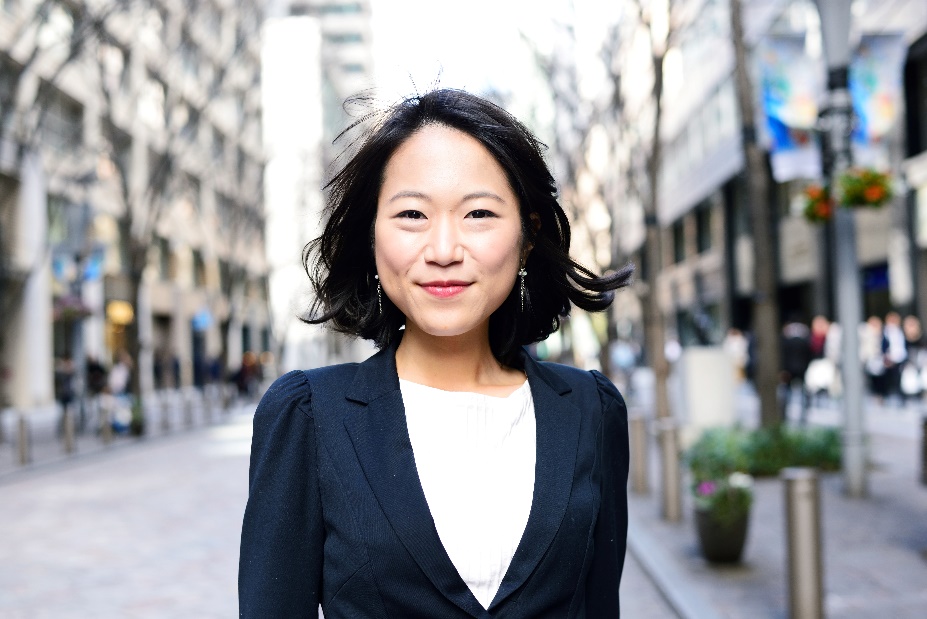 First Name Last NameTRANSFORMATIONAL LEADER & BOARD  MEMBER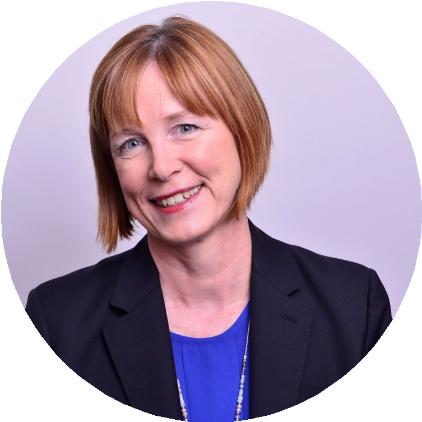 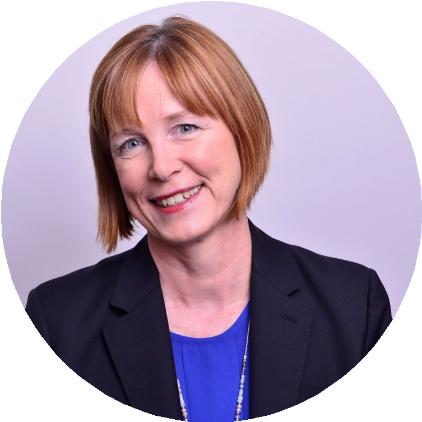 CONTACT:Phone:(000) 000-0000Email:e-mailaddress@gmail.comLinkedIn:linkedin.com/in/nameBOARD LEADERSHIPBoard of Directors2014 – 2020Foundation NameStrategic Planning Consultant2011 – 2016Museum NameBoard of Directors2006 – 2011Organization NameLANGUAGESEnglish (Native)French (Fluent Verbal and Written)Dual US & UK CitizenshipEDUCATION & TRAININGBachelor of ArtsManagement Studies & FrenchUniversity NameOrganizational Development CertificationOrganization NameIDEO Design Thinking Six Sigma Black BeltGlobally experienced executive and change catalyst recognized for leading organization-wide transformations that drive growth, increase profitability, and expand executive team diversity.Equipped with a holistic perspective, drawing on leadership experience spanning sales, operations, manufacturing, supply chain, and HR.Trusted board advisor providing strategic insights.SELECT  LEADERSHIP  CONTRIBUTIONSHeld executive HR and business strategy roles for 4 multinational, multibillion- dollar enterprises (CPG, life sciences / biotech, and technology).Globally experienced after living and working in UK, France, China, and North America with worldwide team leadership across 60 countries on 6 continents. Built new capabilities and delivered hundreds of millions in OPEX savings through business process redesign, global restructures, and organizational development initiatives.CAREER HIGHLIGHTSCOMPANY NAME	2014 – 2020Chief Human Resources OfficerCOMPANY NAME	2009 – 2014Vice President, Human Resources, Global Operations Vice President, Human Resources, Greater China Vice President, Head of TalentCOMPANY NAME	2003 – 2009Chief Human Resources OfficerCOMPANY NAME	1999 – 2003Senior HR Manager / OD Manager ➝ HR Director, Global Operations ➝HR Director, Sales and MarketingCOMPANY NAME	1988 – 1999Sales Territory Manager ➝ European Purchasing Manager ➝ Operations Shift Manager ➝ Training & Communications Manager ➝ Senior HR ManagerADDITIONAL WORKCOMPANY NAME	 2021 – PresentFounder & CEO – Organizational Development Consulting HR & capability     planning strategies to help purpose-driven leaders scale their organizations globally.COMPANY CORPORATE FOUNDATION	 2020 – PresentExecutive DirectorSample Created by Debra Boggs at D&S Executive Career Management                         www.dscareermanagement.com  